RESUME Name: Anurag SharmaPermanent Address- Vill-Sakouti PO-Gurukul Narsan Distt- Haridwar (Uttarakhand) 247670. E -mail: anu04061993@gmail.com Contact Number: +91 8126799936OBJECTIVE: 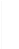 I believe in power of Network. I am stubborn person I will be putting my      working capacities, professional skills and knowledge to serve my organization in best possible way with sheer determination and commitment for its growth. TECHNICAL COMPETENCIES:  OPERATING SYSTEMS: Microsoft Windows. CARTIFICATION: Certificate by CISCO for “CCNA R&SEDUCATION PROFILE: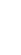 Work Experience:Company        :              Bharat Electronic Limited (BEL)Designation    :              ApprenticeshipDuration       :                Dec 2015 to Dec 2016Company     :               Aforeserve Pvt Ltd.Designation :               Desktop Support EngineerDuration                       Jan 2017 to March 2018Company        :             Sysnet Global TechnologyDesignation    :             Desktop Support Engineer                                                                               Duration          :            9th  April 2018 to 2th March 2020Company        :             Campus Activewear Pvt Ltd Designation    :             IT Executive                                                                                  Duration          :             5th March 2020 to Till NowJob Nature / Responsibilities:I was giving of computer system including Desktop, Laptop Local and Network Printers.Remote Management through team viewer, VNC, Remote Desktop to solve Windows andSoftware issue.MS Outlook, Configuration, management and troubleshooting, backup/restore.Installation and troubleshooting of all kind of applications used in company.Handling customer escalations and proving solution for the same.Troubleshooting issue in Mails, operating systems, desktop software, servers and networking device.Troubleshoot problems Desktop & Laptop Hardware and OS Configuring of Driver & Devices.Configuration New User Profile, IP Address and LAN maintaining & all types of LAN Cabling.Configure access to Shared Folders, manage shared Folder Permissions, Configure file SystemTroubleshooting skills in network and system administrationInstallations of Scanner, Printer of different Vendor (HP, & Cannon) and trouble shoot the Setting and Configuration.Installations of Scanner, Printer of different Vendor (HP, & Cannon) and trouble shoot the Setting and Configuration.Hand Experience on Server side:Active Directory Installation and handling user information Creating Groups.Provides installation support for new applications and software releases.TECHNICAL SKILLS: Work on Experience of Windows XP & Windows 7/ 8/10 Installation, Customization and Troubleshooting in Different Vendors Product (Desktop / Laptop). Installation & configuration of LAN Network in Windows Environment (Win XP and Win7 Etc.) Installation of various Software, Application and Utilities. PERSONAL PROFILE:NAME                   :  Anurag SharmaFATHER NAME    :   MR. Sunil SharmaDATE OF BIRTH   :  04 JUNE, 1993GENDER                : MaleLANGUAGE KNOWN:  Hindi, EnglishDECLARATION:             I hereby inform you that all the statement made above are true the best of my knowledge.              Place: Haridwar                                                               (Anurag Sharma)	Course    	College/University PercentageYear of passing 	High school      	UK Board50.42009	Intermediate      	  UP Board52.22012           Diploma in                 	Polytechnic (IT)Uttarakhand Board Technical Education Roorkee(UBTER)73.42015          Graduation in        Bachelor of Art  (Pvt.)  Shri Dev Suman University Uttarakhand    (SDSU)50.82015